Program Fee: $5,200(Pending approval and subject to change.)Program fee includes:*housing*ground transportation from Fukuoka Airport to APU*transportation from housing to APU campus*cultural and business site visits*some group meals*health insurance*textbooksProgram fee excludes:*tuition*airfare*most mealsHost Schools:Ritsumeikan Asia Pacific University(APU) in Beppu, Oita / 9 weeksRitsumeikan University in Kyoto/ 1 weekCourses taught:JAPN3691  Technical and Scientific JapaneseJAPN3692  Business JapaneseJAPN3693  Japan Today: Toward Sustainable SocietyJAPN3813  Conversation Practicum *Language skills above JAPN3001 are expected for participants.Application Deadline: Feb 15, 2020Payment Schedule:1st payment: Mar 05 ($2,700)2nd payment: Apr 05 ($2,500)LBAT Japan Homepage:https://modlangs.gatech.edu/lbat/japanApply at: https://atlas.gatech.edu/Information SessionsOct 17 / Jan 30 @Swann Bldg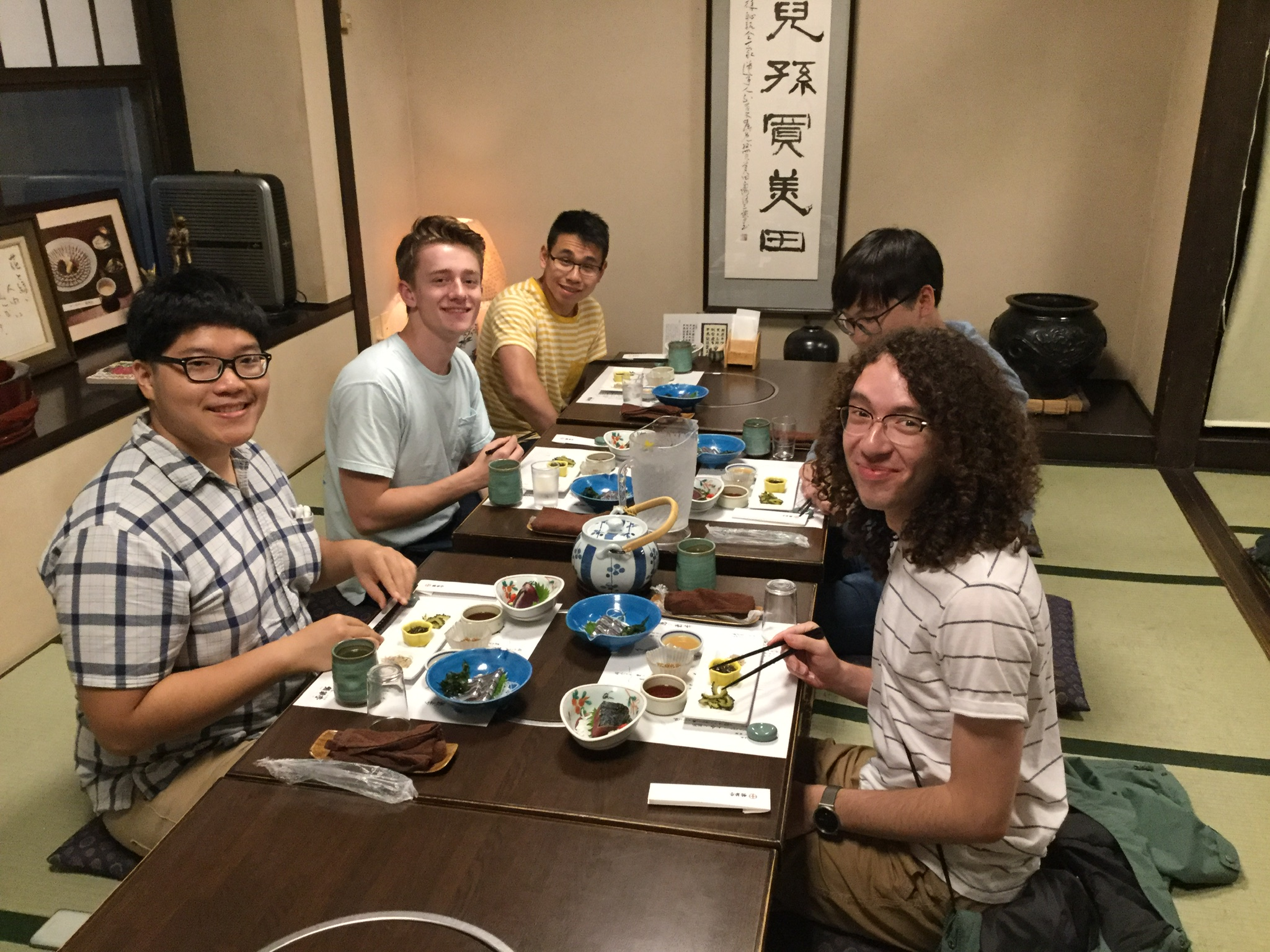 Enjoy authentic Japanese cuisine.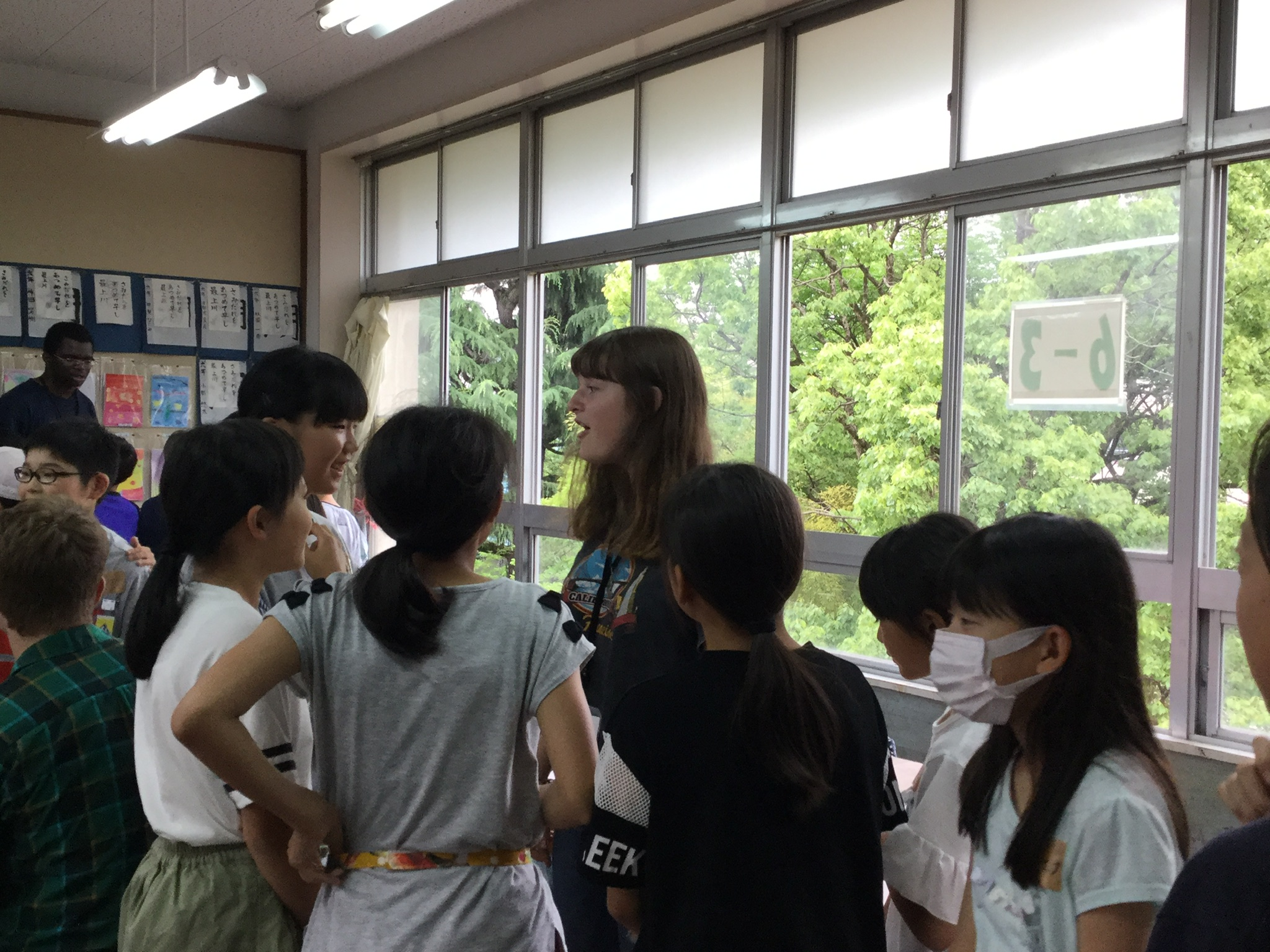 Visit an elementary school.Program Director: Aki Matsushimaaki.matsushima@modlangs.gatech.edu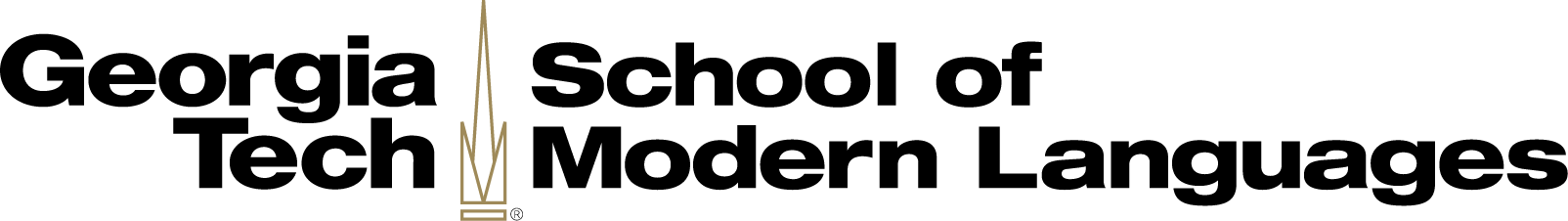 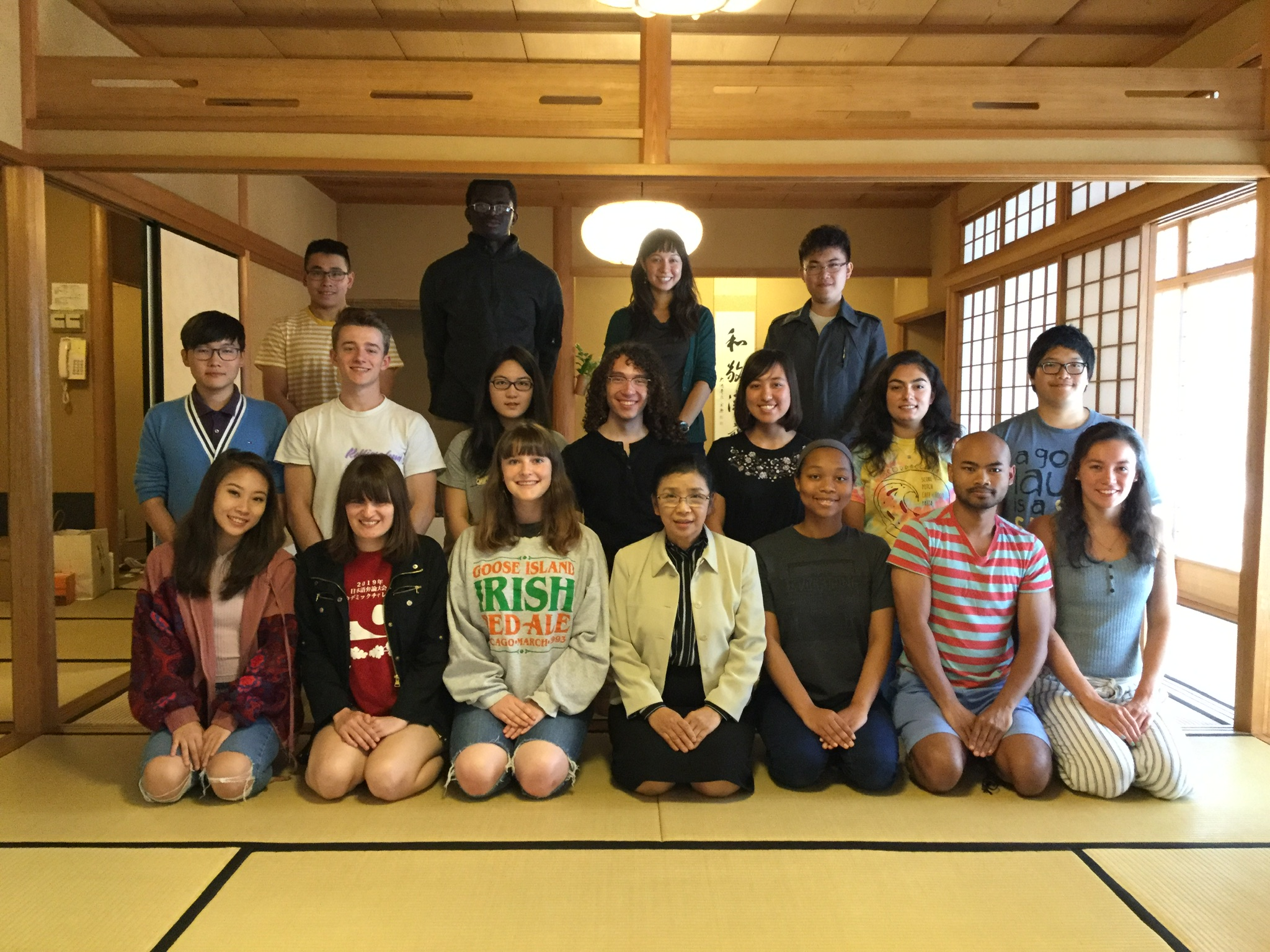 AFTER THE TEA CEREMONY LESSON